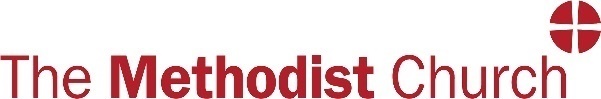 Thetford, Diss and Mildenhall CircuitPart-time Circuit Administrator and BookkeeperBased in our Circuit office at Thetford Methodist ChurchTanner Street, Thetford £4867.20 per annum 9 hours per week to be worked at set times between 10am to 1pm on Tues-Fri by agreement, and to attend circuit meetings as required outside of these hours.Further details including a job description and application form are available from:Rev.Chris White The Manse33 AbbeygateThetfordIP24 1AX email: c.m.white1107@gmail.comClosing date: 13th August 2020.Interview: end of August 2020.-----------The Methodist Church is committed to the Safeguarding of all	